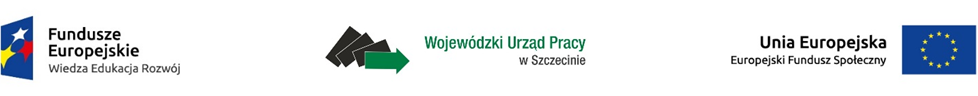 Formularz wniosku o wpis do wykazu kandydatów na ekspertów 
o którym mowa w art. 49 ust. 10 i 11 ustawy z dnia 11 lipca 2014 r.  o zasadach realizacji programów 
w zakresie polityki spójności finansowanych w perspektywie finansowej 2014-2020 
prowadzonego przez Instytucję Pośredniczącą w dziedzinie Programu Operacyjnego 
Wiedza Edukacja  Rozwój „Zatrudnienie”*  studia podyplomowe (data ukończenia lub rozpoczęcia nauki w przypadku jej trwania, nazwa uczelni/uzyskany dyplom) studia doktoranckie(uzyskany tytuł doktora)Wyrażam zgodę na przetwarzanie moich danych osobowych dla potrzeb niezbędnych do realizacji procesu rekrutacji, zgodnie z przepisami ustawy z dnia 29 sierpnia 1997 r. o ochronie danych 
osobowych (Dz. U. z 2014 r., poz. 1182, z późn. zm.).....................................................					................................................miejscowość, data							         czytelny podpis kandydataZałączniki do formularza:potwierdzone za zgodność z oryginałem dokumenty dot. wykształcenia (np. kopie dyplomów),potwierdzone za zgodność z oryginałem dokumenty dot. doświadczenia zawodowego (np. świadectw pracy, 
referencji, umów o dzieło/zlecenie, zaświadczeń, certyfikatów),zgoda kandydata na eksperta na przetwarzanie danych osobowych oraz na umieszczenie danych osobowych 
w wykazie kandydatów na ekspertów,oświadczenie kandydata na eksperta o spełnianiu przesłanek określonych w art. 49 ust. 3 pkt 1-3 ustawy z dnia 11 lipca 2014 r. o zasadach realizacji programów w zakresie polityki spójności finansowanych w perspektywie 
finansowej 2014-2020 (Dz. U. poz. 1146, z późn. zm.) oraz Wytycznych  w zakresie trybów wyboru projektów 
na lata 2014-2020,Deklaracja chęci zdobycia certyfikatu wydawanego przez Ministerstwo Infrastruktury i Rozwoju,Kserokopia certyfikatu eksperta PO KL w ramach Priorytetu I,VI lub Oświadczenia o posiadaniu Certyfikatu 
Platformy Ekspertów EFS w ramach Programu Operacyjnego Kapitał Ludzki 2007-2013 Priorytet I i VI „zatrudnienie” Imię (imiona) i nazwisko (nazwiska) Data urodzeniaMiejsce urodzenia Adres zamieszkania lub 
pobytuNumer ewidencyjny PESELNumer NIPSeria i numer dowodu 
osobistego oraz organ 
wydający dowód osobistyTelefon kontaktowy E-mail Zawód11. WykształcenieNazwa ukończonej uczelniNazwa wydziału uczelni, kierunek, uzyskany dyplom magistra lub inżyniera Rok ukończenia studiówWykształcenie uzupełniające*WYMAGANIA NIEZBĘDNEWYMAGANIA NIEZBĘDNEWYMAGANIA NIEZBĘDNEWYMAGANIA NIEZBĘDNEWYMAGANIA NIEZBĘDNE12.Doświadczenie, posiadana wiedza, umiejętności, uprawnienia w zakresie pełnienia roli eksperta oceniającego lub opiniującego projekty w ramach priorytetu I i VI w ramach Programu Operacyjnego Kapitał Ludzki , tj. posiadają certyfikat eksperta PO KL w ramach Priorytetu I, VIDoświadczenie, posiadana wiedza, umiejętności, uprawnienia w zakresie pełnienia roli eksperta oceniającego lub opiniującego projekty w ramach priorytetu I i VI w ramach Programu Operacyjnego Kapitał Ludzki , tj. posiadają certyfikat eksperta PO KL w ramach Priorytetu I, VIDoświadczenie, posiadana wiedza, umiejętności, uprawnienia w zakresie pełnienia roli eksperta oceniającego lub opiniującego projekty w ramach priorytetu I i VI w ramach Programu Operacyjnego Kapitał Ludzki , tj. posiadają certyfikat eksperta PO KL w ramach Priorytetu I, VIDoświadczenie, posiadana wiedza, umiejętności, uprawnienia w zakresie pełnienia roli eksperta oceniającego lub opiniującego projekty w ramach priorytetu I i VI w ramach Programu Operacyjnego Kapitał Ludzki , tj. posiadają certyfikat eksperta PO KL w ramach Priorytetu I, VIOkres (od – do)Okres (od – do)Okres (od – do)Instytucja zlecająca ocenę lub opinięLiczba ocenionych lub zaopiniowanych projektów13.13.Inne doświadczenia lub praktyka ( np. szkolenia, dorobek naukowy, publikacje itp.)Inne doświadczenia lub praktyka ( np. szkolenia, dorobek naukowy, publikacje itp.)Inne doświadczenia lub praktyka ( np. szkolenia, dorobek naukowy, publikacje itp.)